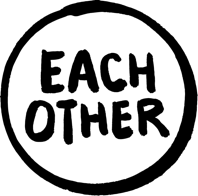 Application Form: Administrative Volunteer PERSONAL DETAILS EDUCATION (most recent first) EMPLOYMENT (paid and voluntary - most recent first) PERSONAL STATEMENTWhich post are you interested in applying for: (delete as applicable) Web post/Design research post/Copywriting postIn no more than 800 words please address each of the desirable/essential parts of the personal specification with examples from your previous experiences and skills to show how you fulfil the criteria. Include one paragraph why you would like to work as an EachOther volunteer.REFEREESPlease provide details of two referees – referee 1 must be your most recent employer / lecturer / supervisor.  Referee 1Referee 2Do you have any unspent convictions? (delete as appropriate) Yes / No If yes, please provide details 									  THANK YOU FOR COMPLETING THIS FORMThe closing date for applications is 9am on Monday 27 January 2020. No applications will be accepted after this time. Please send this completed form along with our Diversity Monitoring Form to volunteer@eachother.org.uk Interviews will be held during the week commencing 3 February 2020 at EachOther’s offices on Holloway Road. Skype interviews can be arranged if necessary.A training and induction afternoon will be held on the week commencing 10 February 2020. Departures from this timetable will only be made in exceptional circumstances.  The information you have provided will assist us to work out whether you are suitable for volunteering with us. Volunteer appointments will be appraised after one month. At the end of the first month, if either the volunteer or the supervisor feels that the arrangement is not working, the possibility of other volunteer work may be discussed or a decision to bring the arrangement to an end may be made. SIGNED	 			DATED				SURNAME:  FIRST NAME:    Address:Address:Telephone No. (day): Telephone No. (evening): Mobile No. (personal): Email: Date FromDate ToName of institution and Course/s or Subject/s studiedGrade/s and level of AwardDate FromDate ToFull / Part TimeTitle and Brief Details of PostEmployer’s name and place of workName RelationshipAddressEmail Telephone Name RelationshipAddressEmail Telephone 